How to change MB Star diagnosis DAS Xentry languageHow to change DAS language:Step 1. You need to choose the DAS icon on desktop, and right-click , then choose the option: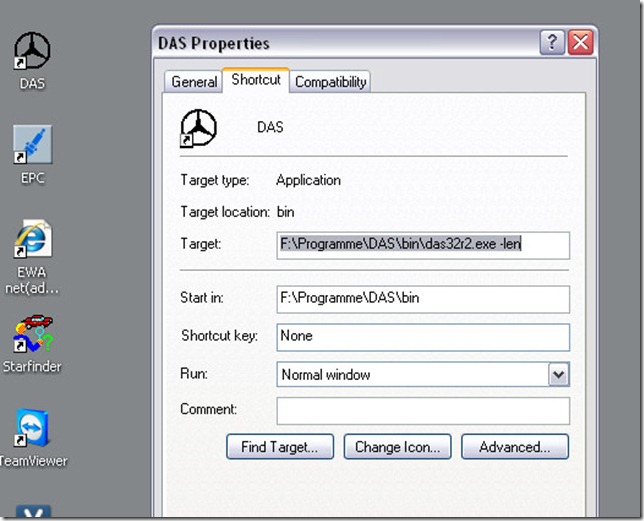 Step 2. Change the “-len” to “-lde” as below: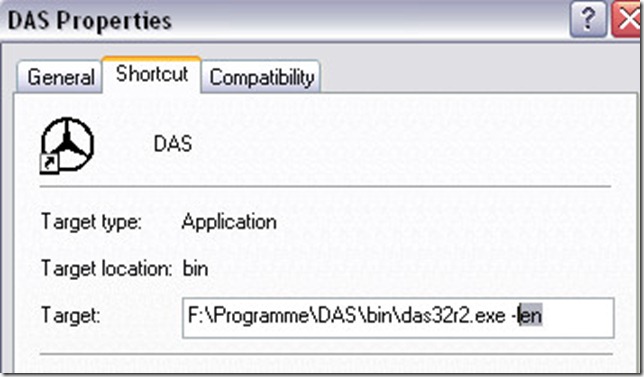 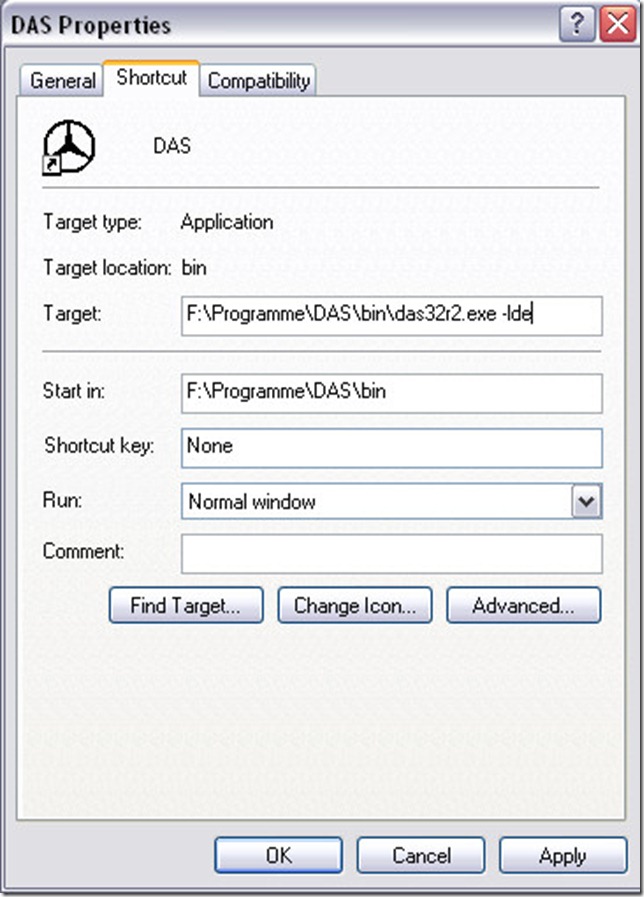 Then click “OK”, then it is okayHow to change Xentry Language:It is also very easy to change.Step 1. Run Xentry, and click the setting icon.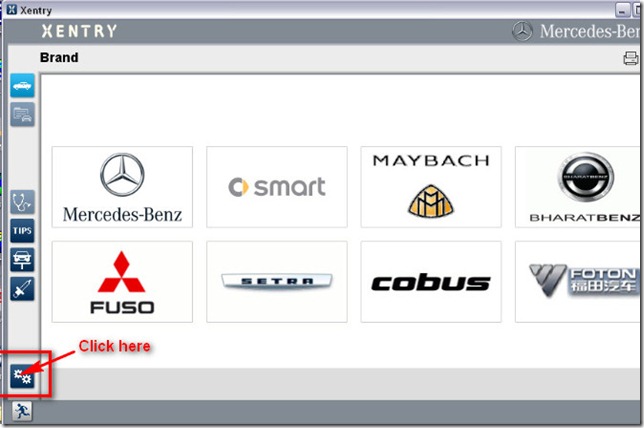 Step 2. In the system setting , you will see Setting language, click it.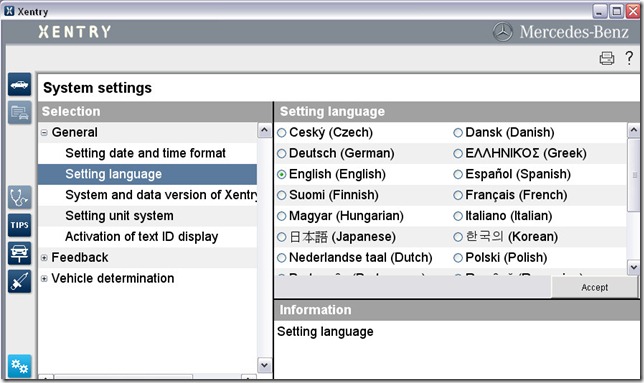 Step 3. Now we can see all available language, we chosen Deutsch(German), then click accept.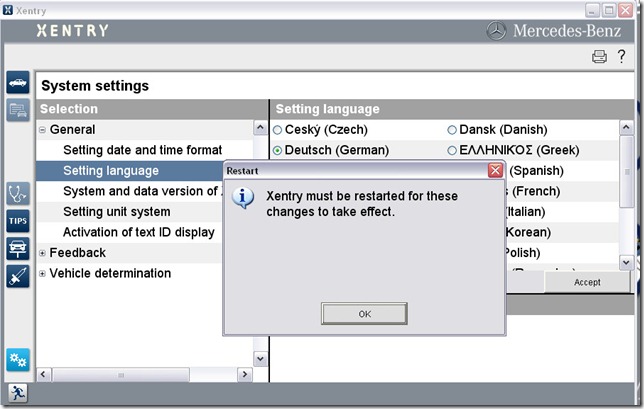 Now DAS and Xenry language have changed.